海南省地方标准DB XX/T XXXX—XXXX榴莲嫁接苗生产技术规程Technical code of practice for grafting seedling of durian（本草案完成时间：2023.4.24）XXXX - XX - XX发布XXXX - XX - XX实施海南省市场监督管理局  发布前言本文件按照GB/T 1.1—2020《标准化工作导则  第1部分：标准化文件的结构和起草规则》的规定起草。请注意本文件的某些内容可能涉及专利，本文件的发布机构不承担识别专利的责任。本文件由海南省农业农村厅提出并归口。本文件起草单位：中国热带农业科学院热带作物品种资源研究所、中国热带农业科学院海口实验站、海南希源生态农业股份有限公司、詹州联昌农业综合开发有限公司。本文件主要起草人：周兆禧，林兴娥，黄晨婧，刘咲頔，党志国，何书强，毛海涛，明建鸿，王会恒，肖诗希，卓斌，王运兴，郭庆辉。范围本文件规定了榴莲嫁接苗生产中苗圃地选择与规划建设、品种选择、砧木苗培育、嫁接苗培育、苗木出圃、育苗档案管理等技术要求。本文件适用于榴莲嫁接苗生产。规范性引用文件GB/T 8321（所用部分） 农药合理使用准则LY/T 1185 苗圃建设规范NY/T 496 肥料合理使用准则 通则NY/T 1276 农药安全使用规范 总则NY/T 5010 无公害农产品 种植业产地环境条件术语和定义苗圃地选择与规划建设苗圃地选择年均温≥22 ℃，最冷月均温≥15 ℃，绝对最低温＞5 ℃，年降雨量≥1 000 mm，相对湿度80%。宜选择交通便利、水源充足、排灌方便、背风向阳的缓坡地或平地作育苗地。苗圃地环境质量符合NY/T 5010的规定。苗圃规划根据苗圃地规模、地形地势规划道路系统（主干道、支道和田间小道）、排灌系统、荫棚和生产管理用房等辅助设施。生产用地不低于苗圃总面积的75%，并规划为播种区和育苗区。苗圃建设应符合LY/T 1185的规定。苗圃建设育苗床准备育苗区犁翻晒白后反复犁耙1～2次并耙平，起垄，垄面宽80 cm～100 cm，高10 cm～20 cm，垄间距20 cm～30 cm。催芽床准备在播种区建设沙床，沙床一般高15 cm～20 cm，宽100 cm，长度根据实际需要以方便工作为度，铺沙厚度5 cm～10 cm。沙床走向根据地势确定，以利于排水为宜。播种前在沙床上和周围进行防虫消毒，用80%敌百虫可溶性粉剂800～1 000倍液喷杀一次，50%多菌灵可湿性粉剂800～1 000倍液喷杀一次。荫棚搭建在播种区和育苗区搭建荫棚，高2 m～2.5 m，宽度和长度因地形、地势而定。棚顶覆盖遮阳网，遮光度为70%。品种选择选择新鲜、粒大、饱满、无病虫害的榴莲种子作砧木种子。选择优质、高产、高抗、适销的优良品种作接穗。砧木苗培育种子采集与调制采摘充分成熟的果实，剥去果皮、果肉，清水洗净种子，选择粒大、饱满的种子，于阴凉处晾干，不宜暴晒。种子保存提倡随采、随处理、随播。如需短期保存，晾干种子表面水分，于25 ℃～30 ℃阴凉干燥处保存2 d～3 d，避水和阳光暴晒。播种催芽种子采用5%高锰酸钾溶液，或0.3%硫酸铜溶液浸泡20 min，或70%甲基硫菌灵可湿性粉剂600～800倍液浸泡10 min，将清水冲洗后的种子平铺于沙床上，播种完毕在上面均匀铺一层1.5 cm～2.0 cm厚的沙，淋足水分。晴天高温时，每天淋水1次，保持沙床湿润。雨天及时排水。及时清除杂草。育苗容器选择黑色聚乙烯塑料袋或无纺布袋作为育苗容器，规格为直径20 cm～25 cm、高25 cm～30 cm，底部有排水孔。育苗基质配制基质配方为充分腐熟农家肥（颗粒0.5 cm～1.0 cm）或商品有机肥20%、红壤土（颗粒0.5 cm～1.0 cm）80%，充分混匀。基质装填和摆放基质在装填前湿润，含水量10%～15%，装填后压实，将育苗袋整齐排放在垄上，按每垄宽放3～5株，将育苗容器1/3埋于苗床内。移栽移栽适期沙床催芽后20 d～25 d，当芽长至10 cm左右，心叶未张开前为移栽适期。晴天移栽推荐每天上午9:00前和下午16:30后进行，阴天全天可移栽。移栽方法移栽时先淋湿沙床，再将芽苗轻轻从沙床上拔起，并移植到育苗袋里，每个育苗袋栽种1株。移栽时，用小木棍插出8 cm～10 cm深的小洞，随即将幼芽的根植入洞内，填土盖至种子上1.5 cm左右，在芽头周围用手指轻轻将土压实，并淋透定根水。砧木苗管理查苗补苗移栽7 d后，及时检查苗木，未成活的及时补苗。光照调节砧木苗遮阳至第3～4批叶片老熟后逐步打开遮阳网。水分管理移栽后保持容器袋内基质湿润，晴天早、晚各淋水一次，雨天及时排水。施肥管理当砧木苗抽生的第一次新梢老化后，即可开始施肥。每月薄施2～3次水肥，用0.05%～0.1%复合肥（15-15-15）溶液淋施。嫁接前一个月停止施肥。肥料施用应符合NY/T 496的规定。除草及时人工拔除杂草。病虫害防治主要防治炭疽病、藻斑病、褐根病、木虱等病虫害。坚持“预防为主、综合防治”的植保方针，药剂防治按GB/T 8321（所有部分）和NY/T 1276的规定执行。主要病虫害药剂防治方法见附录A。嫁接苗培育芽条采集选择品种优良纯正、生长势健壮的结果树作为采集芽条的母树。在树冠外围的中、上部剪取生长充分成熟、芽眼饱满、无病虫害、粗细与砧木相近的枝条作为芽条，剪去1/2叶片。一般随采随嫁接。如需短期保存时，芽条用湿布包好置于阴凉处，保存期不超过3 d。嫁接时期周年均可嫁接，一年中以2月至翌年4月、气温在20～25℃时嫁接为宜。嫁接方法可采用带叶和不带叶切接方法。不带叶切接方法和步骤见附录B的图B.1。带叶切接方法和步骤见附录B的图B.2。嫁接时间应选择早晚或阴天。温度过高或低温阴雨天气不易嫁接。嫁接苗管理光照调节嫁接后遮阳至接穗第二批叶老化后逐步打开遮阳网。查苗补接接后15 d左右检查成活情况，及时补接。摘袋、解绑与剪砧接后20～25 d后带叶切接的苗从下往上逐渐取下套袋。待第一批新梢老熟后，解除薄膜带。抹除砧木芽及时除去砧木上的嫩芽。水分管理嫁接后15 d～20 d内保持袋内土壤湿润，接穗开始萌芽后要及时淋水。施肥管理接穗萌发生长的第一批梢老熟后，开始施稀薄的肥水，每100 kg水加复合肥（15-15-15）0.1 kg～0.2 kg溶解后淋施，每隔7 d～10 d淋施一次。除草及时人工拔除杂草。病虫害防治按6.8.6给出的规定。炼苗起苗前3 d停止灌水，15 d停止施肥。穿袋明显的苗木应提前断根。苗木出圃砧穗嫁接口愈合良好，苗木健壮，无病虫害，3～4批叶片老化，苗高60 cm～80 cm，袋内土团结实。出圃前剪除苗木末次嫩梢及穿过育苗袋的根系，并根据苗高、苗粗等进行适当分级。育苗档案管理建立育苗档案，记录有关育苗信息，育苗档案见附录C。育苗档案应由专人负责填写和保管，填列应保证准确、及时，填列后由苗圃负责人或技术人员审查签字，长期保存。生产技术路线生产技术路线见附录D。
（资料性）
榴莲主要病虫害药剂防治方法榴莲主要病虫害药剂防治方法见表A.1.榴莲主要病虫害药剂防治方法表A.1 榴莲主要病虫害药剂防治方法（续）
（资料性）
榴莲种苗嫁接方法和步骤示意图榴莲种苗嫁接方法和步骤示意图见图B.1和图B.2。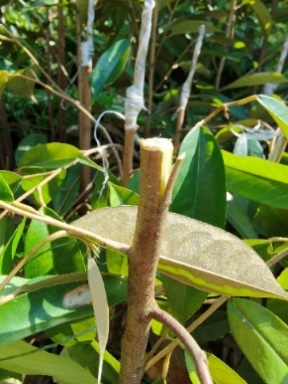 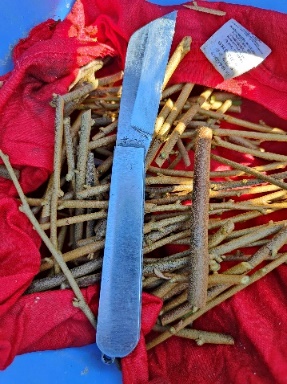 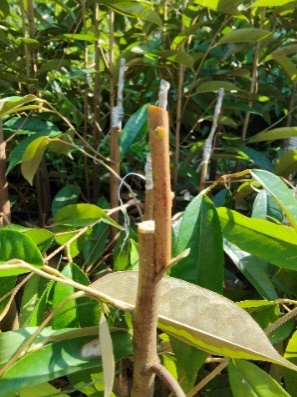 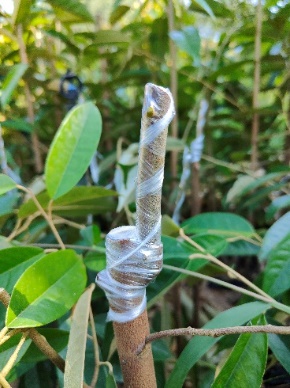 不带叶切接方法步骤和示意图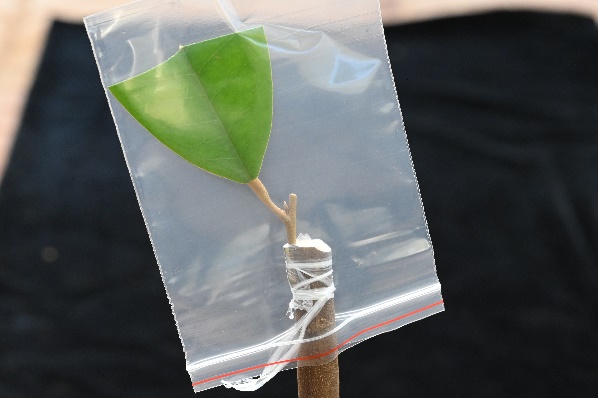 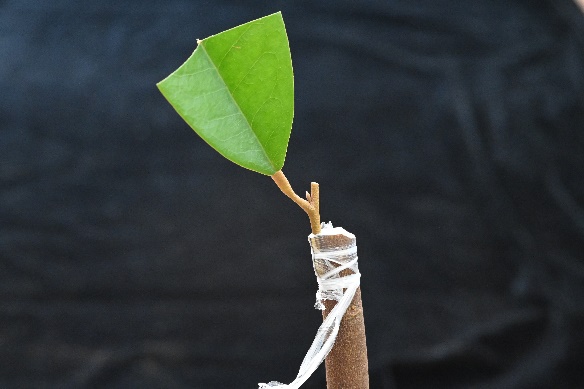 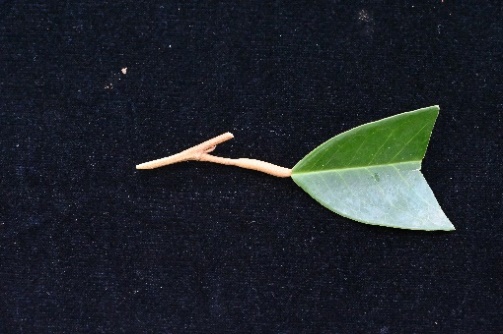 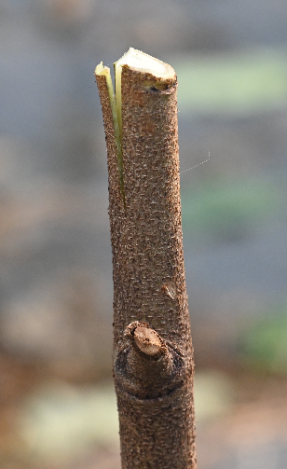 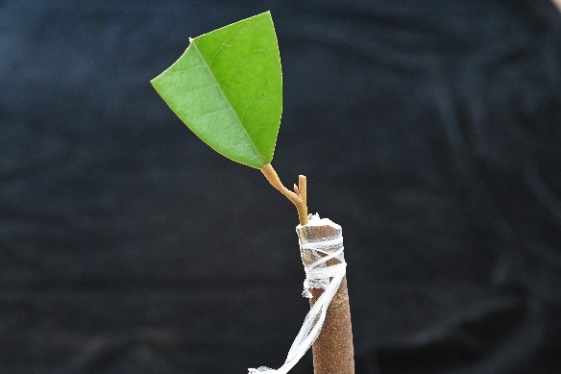 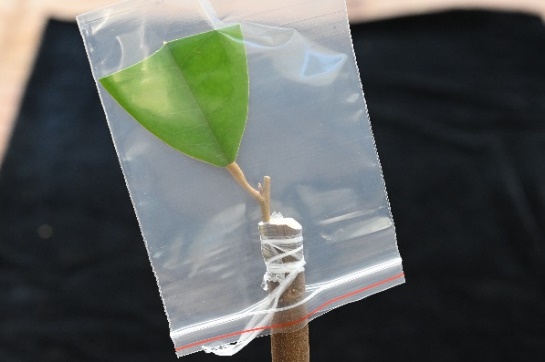 带叶切接法步骤和示意图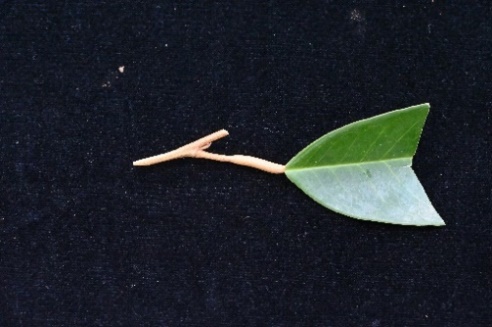 
（资料性）
榴莲嫁接育苗技术档案榴莲嫁接育苗技术档案见表C.1。榴莲嫁接育苗技术档案审核人（签字）：             日期：    年    月    日
（资料性）
榴莲嫁接苗生产技术路线榴莲嫁接苗生产技术路线见图D.1。榴莲嫁接苗生产技术路线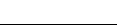 ICS  65.020.20CCS  B31 46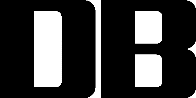 防治对象推荐药剂施用浓度施用时期施用方法炭疽病50%苯菌灵可湿性粉剂1 000倍新梢萌动抽生时每7 d～10 d喷一次，连续2～3次炭疽病70%甲基硫菌灵可湿性粉剂1 000倍新梢萌动抽生时每7 d～10 d喷一次，连续2～3次炭疽病40%多菌灵可湿性粉剂1 000倍新梢萌动抽生时每7 d～10 d喷一次，连续2～3次炭疽病10%苯醚甲环唑水分散粒剂1 000～1 500倍新梢萌动抽生时每7 d～10 d喷一次，连续2～3次藻斑病30%氢氧化铜悬浮剂600倍发病初期每7 d～10 d喷一次，连续2～3次藻斑病2%波尔多液600倍发病初期每7 d～10 d喷一次，连续2～3次藻斑病0.2%硫酸铜200倍发病初期每7 d～10 d喷一次，连续2～3次疫病50%瑞毒霉·锰锌可湿性粉剂1 500倍发病初期每7 d～10 d喷1次，连续2～3次。疫病25%甲霜·霜霉威可湿性粉剂1 000倍发病初期每7 d～10 d喷1次，连续2～3次。疫病15%氟吗·精甲霜可湿性粉剂800倍发病初期每7 d～10 d喷1次，连续2～3次。疫病68%精甲霜·锰锌可湿性粉剂1 000倍发病初期每7 d～10 d喷1次，连续2～3次。疫病40%乙磷铝可湿性粉剂100倍发病初期每7 d～10 d喷1次，连续2～3次。煤烟病波尔多液0.5%半量式发病初期每7 d～10 d喷1次，连续1～2次。煤烟病石硫合剂0.3波美度发病初期每7 d～10 d喷1次，连续1～2次。煤烟病75%百菌清可湿性粉剂800～1 000倍发病初期每7 d～10 d喷1次，连续1～2次。煤烟病40%灭病威可湿性粉剂600～800倍发病初期每7 d～10 d喷1次，连续1～2次。褐根病50%多菌灵可湿性粉剂600倍发病初期淋灌褐根病0.5%十三吗啉水剂600倍发病初期淋灌褐根病2%波尔多液600倍发病初期淋灌桃蛀螟2.5%高效氯氟氰菊酯2 000倍成虫高峰期每7 d～10 d喷1次，连续1～2次。桃蛀螟1%甲氨基阿维菌素苯甲酸盐2 000倍成虫高峰期每7 d～10 d喷1次，连续1～2次。桃蛀螟25%灭幼脲乳油	1 500倍成虫高峰期每7 d～10 d喷1次，连续1～2次。蚧类害虫5.7%甲氨基阿维菌素苯甲酸盐乳油2 000倍发病初期每7 d～10 d喷1次，连续1～2次。蚧类害虫5%吡虫啉乳油1 000倍发病初期每7 d～10 d喷1次，连续1～2次。蚧类害虫30号机油乳剂30～40倍发病初期每7 d～10 d喷1次，连续1～2次。木虱2.5%溴氰菊酯1 500～2 000倍新梢抽发期每7 d～10 d喷1次，连续1～2次。木虱50%敌敌畏1 000倍新梢抽发期每7 d～10 d喷1次，连续1～2次。木虱2.5%高效氟氯氰菊酯                                                                                           2 000倍新梢抽发期每7 d～10 d喷1次，连续1～2次。白痣姹刺蛾50%辛硫磷乳油1 400倍幼虫发生期每7 d～10 d喷1次，连续1～2次白痣姹刺蛾10%天王星乳油5 000倍幼虫发生期每7 d～10 d喷1次，连续1～2次白痣姹刺蛾20%菊马乳油2 000倍幼虫发生期每7 d～10 d喷1次，连续1～2次白痣姹刺蛾20%氯马乳油000倍幼虫发生期每7 d～10 d喷1次，连续1～2次防治对象推荐药剂施用浓度施用时期施用方法天牛幼虫枝干涂白或喷施石硫合剂-周年每7 d～10 d虫孔注射1次，连续1～2次。天牛幼虫2.5%溴氰菊酯1 500～2 000倍幼虫发生期每7 d～10 d虫孔注射1次，连续1～2次。天牛幼虫50%敌敌畏1 000倍幼虫发生期每7 d～10 d虫孔注射1次，连续1～2次。育苗单位育苗地点播种时间     年  月  日育苗责任人芽苗移栽时间     年  月  日育苗记录人嫁接时间     年  月  日出圃时间  年  月  日施肥管理施肥管理施肥管理施肥管理肥料种类、供应商施肥次数肥料用量施肥时间  年  月  日病虫害防治病虫害防治病虫害防治病虫害防治防治措施防治药剂药剂用量防治时间  年  月  日育苗数量/株出圃数量/株备注